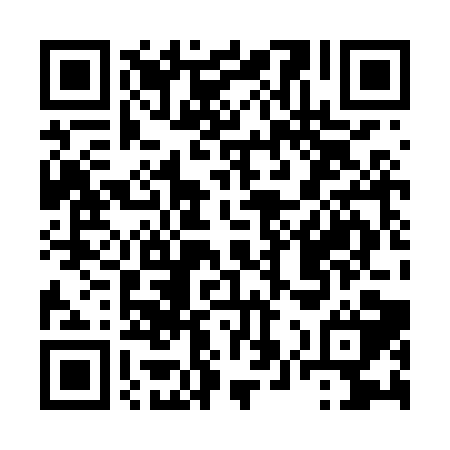 Ramadan times for Abdul Hamid, PakistanMon 11 Mar 2024 - Wed 10 Apr 2024High Latitude Method: Angle Based RulePrayer Calculation Method: University of Islamic SciencesAsar Calculation Method: ShafiPrayer times provided by https://www.salahtimes.comDateDayFajrSuhurSunriseDhuhrAsrIftarMaghribIsha11Mon5:245:246:4212:384:026:356:357:5312Tue5:235:236:4112:384:026:356:357:5313Wed5:225:226:4012:384:026:366:367:5414Thu5:215:216:3912:374:026:366:367:5515Fri5:205:206:3812:374:026:376:377:5516Sat5:185:186:3712:374:036:386:387:5617Sun5:175:176:3612:374:036:386:387:5618Mon5:165:166:3412:364:036:396:397:5719Tue5:155:156:3312:364:036:396:397:5820Wed5:145:146:3212:364:036:406:407:5821Thu5:125:126:3112:354:036:406:407:5922Fri5:115:116:3012:354:036:416:418:0023Sat5:105:106:2912:354:036:416:418:0024Sun5:095:096:2712:354:036:426:428:0125Mon5:085:086:2612:344:036:436:438:0126Tue5:065:066:2512:344:036:436:438:0227Wed5:055:056:2412:344:036:446:448:0328Thu5:045:046:2312:334:036:446:448:0329Fri5:035:036:2212:334:036:456:458:0430Sat5:015:016:2112:334:036:456:458:0531Sun5:005:006:1912:324:036:466:468:051Mon4:594:596:1812:324:036:466:468:062Tue4:584:586:1712:324:036:476:478:073Wed4:564:566:1612:324:036:476:478:074Thu4:554:556:1512:314:036:486:488:085Fri4:544:546:1412:314:036:496:498:096Sat4:534:536:1312:314:026:496:498:097Sun4:514:516:1212:304:026:506:508:108Mon4:504:506:1012:304:026:506:508:119Tue4:494:496:0912:304:026:516:518:1110Wed4:484:486:0812:304:026:516:518:12